Дидактическое упражнение «Что несъедобное?»- Посмотрите на картинку внимательно и покажите, что несъедобное, что нельзя съесть.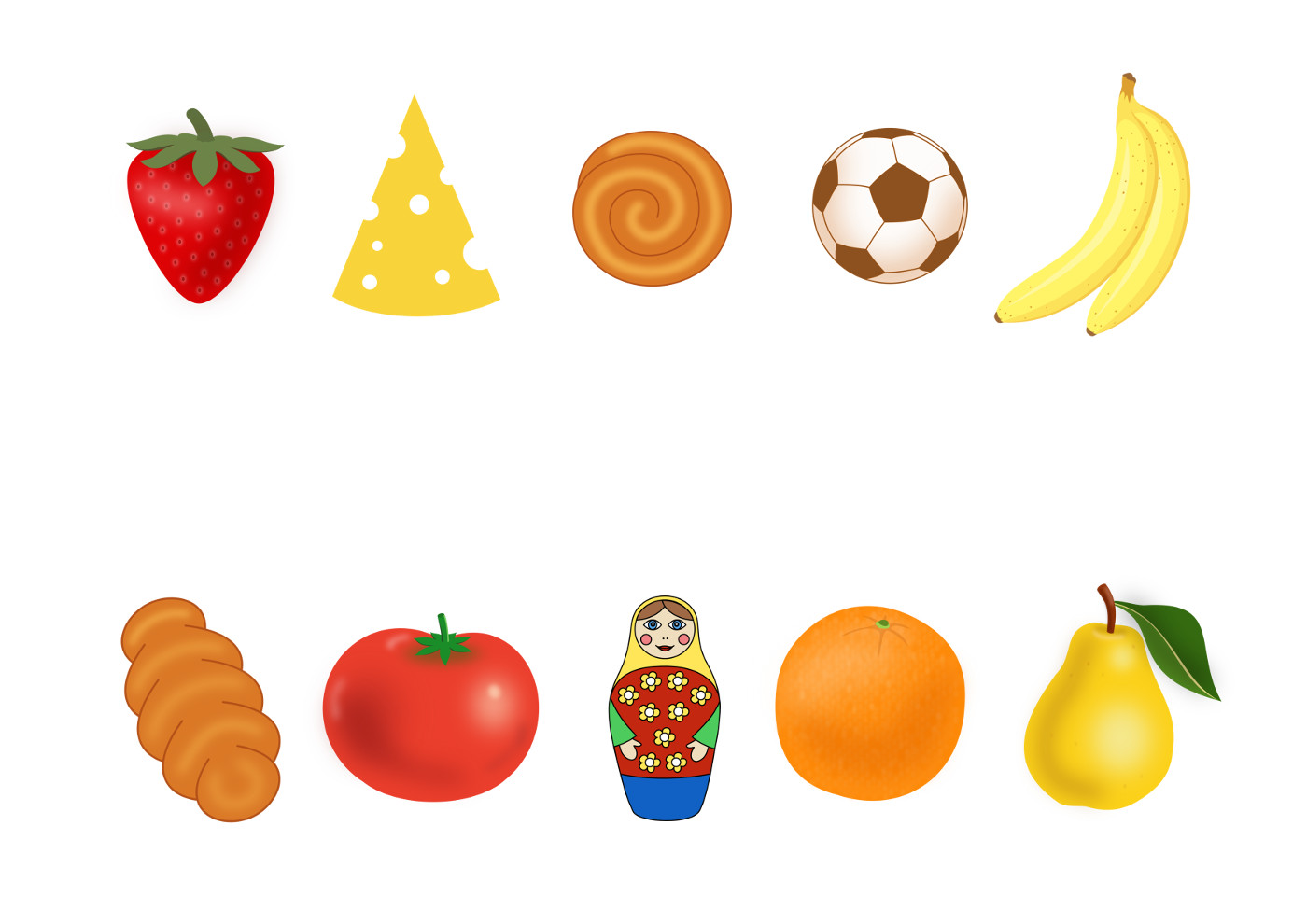 